Episode of admitted patient care (newborn)—date of change to qualification status, DDMMYYYYExported from METEOR(AIHW's Metadata Online Registry)© Australian Institute of Health and Welfare 2024This product, excluding the AIHW logo, Commonwealth Coat of Arms and any material owned by a third party or protected by a trademark, has been released under a Creative Commons BY 4.0 (CC BY 4.0) licence. Excluded material owned by third parties may include, for example, design and layout, images obtained under licence from third parties and signatures. We have made all reasonable efforts to identify and label material owned by third parties.You may distribute, remix and build on this website’s material but must attribute the AIHW as the copyright holder, in line with our attribution policy. The full terms and conditions of this licence are available at https://creativecommons.org/licenses/by/4.0/.Enquiries relating to copyright should be addressed to info@aihw.gov.au.Enquiries or comments on the METEOR metadata or download should be directed to the METEOR team at meteor@aihw.gov.au.Episode of admitted patient care (newborn)—date of change to qualification status, DDMMYYYYIdentifying and definitional attributesIdentifying and definitional attributesMetadata item type:Data ElementShort name:Date of change to qualification statusMETEOR identifier:270034Registration status:Health!, Standard 01/03/2005Definition:The date, within a newborn episode of care, on which the newborn's Qualification status changes from acute (qualified) to unqualified or vice versa.Data Element Concept:Episode of admitted patient care (newborn)—date of change to qualification statusValue Domain:Date DDMMYYYYValue domain attributesValue domain attributesValue domain attributesRepresentational attributesRepresentational attributesRepresentational attributesRepresentation class:DateDateData type:Date/TimeDate/TimeFormat:DDMMYYYYDDMMYYYYMaximum character length:88Data element attributes Data element attributes Collection and usage attributesCollection and usage attributesGuide for use:Record the date or dates on which the newborn's Qualification status changes from acute (qualified) to unqualified or vice versa.If more than one change of qualification status occurs on a single day, the day is counted against the final qualification status.Must be greater than or equal to admission date.Relational attributesRelational attributesRelated metadata references:Is used in the formation of Episode of admitted patient care (newborn)—number of qualified days, total N[NNNN]Health!, Superseded 18/12/2019
Is re-engineered from  Date of change to qualification status, version 1, DE, NHDD, NHIMG, Superseded 01/03/2005.pdf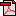  (13.9 KB)No registration status